Estructura de encuesta ciudadana para conocer los retos que Enfrentan los municipiosBloque A. Datos generales sobre tiBloque B. Preguntas sobre tu localidad/colonia7. ¿Qué es lo que te gusta de vivir en tu localidad/colonia? Marcar solo una respuesta por cada afirmación. 8. ¿Qué tan fácil o difícil es llegar a los siguientes sitios desde tu localidad/colonia? Marcar solo una respuesta por cada lugar. 9. ¿Qué modos de transporte utilizas con mayor frecuencia? (selecciona dos)A pieBicicleta, patines del diablo, scooters, patinetas, patinesTransporte público (camión, micro, combi, autobús)MotocicletaAuto compartido o propioOtro: ____________Bloque C. Preguntas sobre el Municipio10. ¿Cuál es el principal problema del municipio?  (selecciona dos)11. En temas medioambientales y de riesgo, ¿cuál consideras que es el principal problema que enfrenta el municipio? (selecciona dos)Mala calidad del aireDeslavesIncendios forestalesEncharcamientos e inundacionesFalta de áreas verdes y arbolado en las callesPérdida de áreas verdes y/o agrícolasBasura en las calles y espacios públicos12. En temas económicos, ¿cuál consideras que es el principal problema que enfrenta el municipio de? (selecciona dos)Pocas fuentes de empleoFuentes de empleo mal remuneradasFuentes de empleo con condiciones inadecuadas y riesgosasFuentes de empleo alejadas de mi viviendaFalta de inversiones13. En temas de movilidad, ¿cuál consideras que es el principal problema que enfrenta el municipio? (selecciona dos)Mal estado de calles, ciclovías y/o banquetas Pocas opciones de transporte público Transporte público de mala calidad e inseguro Faltan paradas de transporte público o son inadecuadas Transporte público caroTransporte público alejado de mi vivienda (ninguna ruta me queda cerca o me lleva a donde necesito)Mucho tránsito o embotellamientosNo se puede transitar con facilidad (por ejemplo, no existen rampas o elevadores para personas con discapacidad o en carriolas, y no hay lenguaje en braille para personas con discapacidad visual)14. En temas de equipamientos públicos y privados, ¿cuál consideras que es el principal problema que enfrenta el municipio? (selecciona dos)Falta alumbrado público o hay luminarias fundidas Pocas opciones de parques, canchas y gimnasios Pocas opciones de mercados, tienditas y centros de abasto Pocas opciones de centros de salud, consultorios médicos, clínicas y hospitales Pocas opciones de guarderías y escuelasPocas opciones de centros comunitarios o culturales15. En temas de calidad de vida, ¿cuál consideras que es el principal problema que enfrenta el municipio? (selecciona dos)Pocas viviendas adecuadas a mis necesidades y con precio accesibleServicio de agua ineficiente o inadecuadoServicio de electricidad (luz) ineficiente o inadecuadoServicio de gas (LP o natural) ineficiente o inadecuadoServicio de drenaje y tuberías ineficiente o inadecuadoServicio de recolección de basura ineficiente o inadecuadoBloque D. Visión a futuro del Municipio 18. ¿Con qué imagen te gustaría identificar al municipio dentro de 10 años? (selecciona dos)Bloque E. Seguimiento20. ¿Te gustaría seguir participando en las actividades comunitarias para elaborar el Programa Municipal de Desarrollo Urbano (PMDU)?SíNoTal vez21. ¿Nos podrías compartir tu correo electrónico o teléfono celular para mantenerte informado e informada sobre las siguientes actividades?Tus datos están protegidos. La información que nos proporciones, la utilizaremos exclusivamente para informarte de las actividades relevantes a la elaboración del Programa Municipal de Desarrollo Urbano (PMDU). Estos datos no se compartirán con ninguna dependencia ajena al proyecto.¡Muchas gracias por tu participación! Con tu opinión hacemos juntos y juntas un mejor municipio.¿Con cuál género te identificas?FemeninoMasculinoPrefiero no decirOtro: ____________¿En qué grupo de edad te ubicas?Menos de 18 años19 a 39 años40 a 59 años60 años o másPrefiero no decirSelecciona si te identificas con uno o más de los siguientes grupos de poblaciónPoblación indígenaAfrodescendientePoblación migrante, desplazada o refugiada Personas con discapacidadLGBTTTIQA+No pertenezco a ninguno de estos gruposPrefiero no decirOtro: ____________Selecciona si te identificas con uno o más de los siguientes grupos de poblaciónPoblación indígenaAfrodescendientePoblación migrante, desplazada o refugiada Personas con discapacidadLGBTTTIQA+No pertenezco a ninguno de estos gruposPrefiero no decirOtro: ____________4. ¿Cómo se llama la localidad/colonia donde se ubica tu vivienda? 5. ¿Cuál es el código postal de tu vivienda? 6. ¿Cuánto tiempo llevas viviendo en esta localidad/colonia? Menos de 1 añoDe 1 a 5 años6 o más añosNo me gusta nadaNo me gustaMe es indiferenteMe gustaMe gusta muchoLo conectada que está. Puedo acceder a diferentes modos de transporte y llegar fácilmente a cualquier lugar del municipio.Que está en una zona que me hace sentir seguro/a y tranquilo/a.La comunidad. Mis vecinos y vecinas son una red de apoyo importante en mi vida.Que tengo todo lo que necesito cerca de mi casa. Puedo caminar a diferentes lugares dentro de mi colonia (como parques, tiendas, supermercados, escuelas, gimnasios, etc.).FácilRegularDifícilGuarderíasEscuelas primasEscuelas secundariasEscuelas preparatoria, bachilleratos o técnicas superiorUniversidadesCentros de salud y hospitalesFarmaciasCentros de trabajoParques y áreas verdesEspacios deportivos (canchas y gimnasios)Centros comunitarios o culturales (casas de cultura, auditorios, cines, museos)Mercados, supermercados, verdulerías, carnicerías, tiendas de abarrotes u otra similarRestaurantes o fondas de comidaParadas o estaciones de transporte públicoInseguridad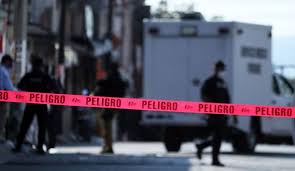 Pocas oportunidades económicas y para mejorar mi calidad de vida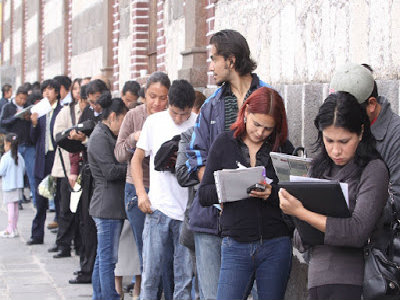 Falta de espacios para la recreación y convivencia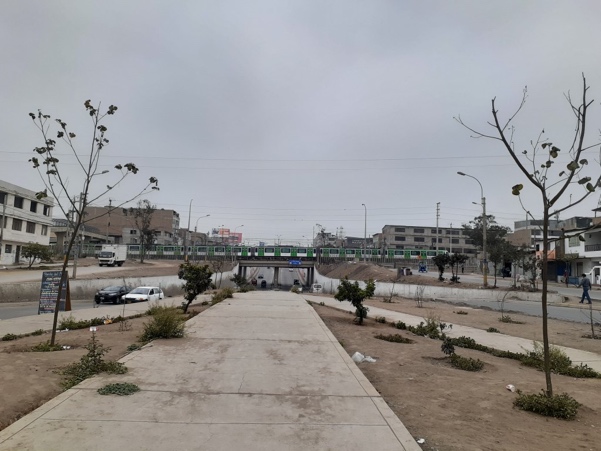 Mal sistema de transporte público que dificulta la movilidad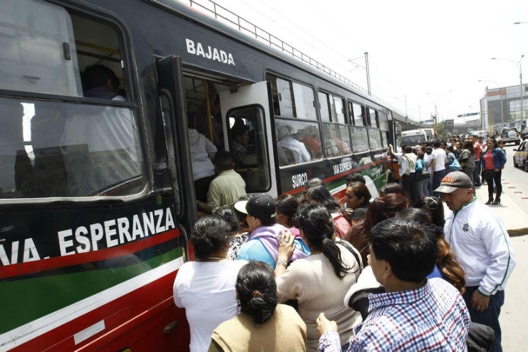 16. 16. ¿Identificas otro problema importante que enfrenta el municipio?17. ¿Crees que haya un problema en el municipio que esté afectando principalmente a las mujeres y niñas? ¿Cuál?Verde y resiliente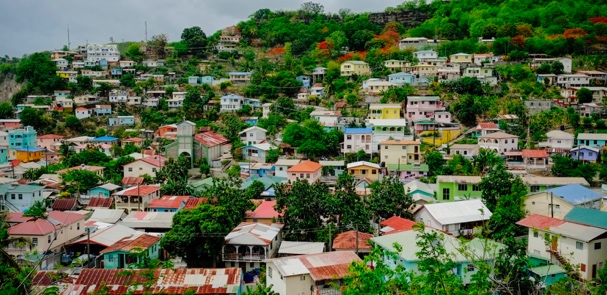 Inteligente e innovadora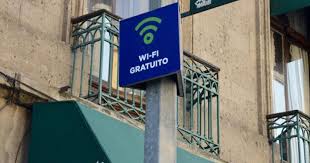 Inclusiva e igualitaria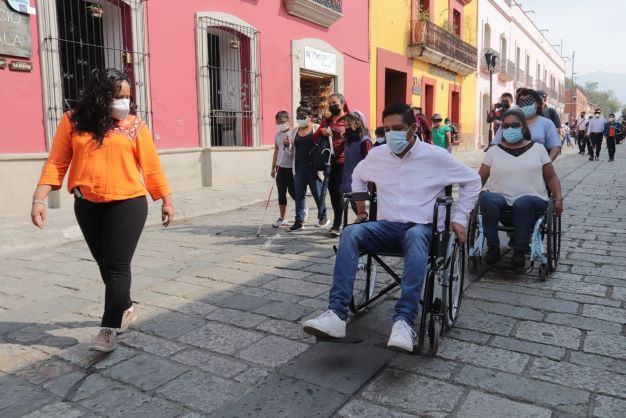 Segura y próspera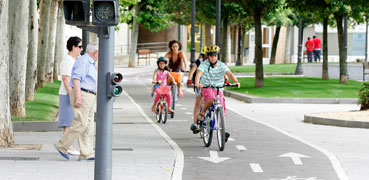 19. En una palabra, describe cómo te gustaría que fuera el municipio en el futuro: